Je demande au tribunal de rendre une ordonnance alimentaire au profit d’un enfant qui comprend un montant supplémentaire tel que prévu à l’article 7 des Lignes directrices sur les pensions alimentaires pour enfants ou la loi applicable. Le montant supplémentaire est la part du défendeur/de l’intimé pour les dépenses énumérées ci-dessous. Les documents et les reçus sont joints à la présente demande. Ils prouvent chaque dépense ainsi que les montants associés à chacune d'elles.Nom complet de l’enfant et date de naissanceLes dépenses demandées dans le présent formulaire sont pour l’année civile : 	Mes dépenses pour l’enfant nommé ci-dessus sont (cochez toutes les cases applicables) :     A. Frais de garde d’enfant.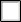      B. Dépenses médicales au-delà de 100 $ par année (non remboursées par les assurances).     C. La portion des primes d’assurance médicale ou dentaire attribuable à l'enfant.     D. Frais extraordinaires relatifs aux études (primaires et secondaires).     E. Frais relatifs aux études postsecondaires (cégep, collège ou université).     F. Frais extraordinaires relatifs aux activités parascolaires.Fournir les explications concernant les dépenses réclamées à la section 3 (voir exemple ci- dessous) :Dépenses courantesDépenses ponctuellesType de dépenseBrève description de la dépenseMontant réel (ou estimé) dépensé par MOIS ou par ANNÉE (joindre les reçus relatifs à la dépense)Dépensemensuelle (M)ou annuelle (A)Montant net dépensé ANNUELLEMENT (après toute contribution, prestation, déduction fiscale ou crédit d’impôt) (veuillez indiquer la date d'échéance du paiement, si vous la connaissez.)1.A.frais de garde – avant et après l’école200 $M2400 $2.Factivités parascolaires – soccer250 $A250 $Type de dépenseBrève description de la dépenseMontant réel (ou estimé) dépensé par MOIS ou par ANNÉE (joindre les reçus relatifs à la dépense)Dépense mensuelle (M)    ouannuelle (A)Montant net dépensé ANNUELLEMENT (après toute contribution, prestation, déduction fiscale ou crédit d’impôt) (veuillez  indiquer la date d'échéance du paiement, si vous la connaissez.) (JJ/MM/AAAA)1.date d'échéance :2.date d'échéance :3.date d'échéance :4.date d'échéance :5.date d'échéance :Brève description de la dépenseMontant réel (ou estimé) dépensé par MOIS ou par ANNÉE (joindre les reçus relatifs à la dépense)Dépense mensuell (M) ouannuelle (A)Montant net dépensé ANNUELLEMENT (après toute contribution, prestation, déduction fiscale ou crédit d’impôt) (veuillez indiquer la date d'échéance du paiement, si vous laconnaissez.)         (AAAA/MM/JJ)6.date d'échéance:7.date d'échéance:8.date d'échéance:9.date d'échéance:10.date d'échéance:  Page(s) additionelle(s) jointe(s) Dépenses spéciales ou extraordinaires totales pour l’année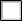  	0,00$	Dépenses spéciales ou extraordinaires totales pour l’année converties en montant mensuel	0,00$	  Page(s) additionelle(s) jointe(s) Dépenses spéciales ou extraordinaires totales pour l’année 	0,00$	Dépenses spéciales ou extraordinaires totales pour l’année converties en montant mensuel	0,00$	Type de dépenseBrève description de la dépenseMontant net dépensé ANNUELLEMENT (après toute contribution, prestation, déduction fiscale ou crédit d’impôt) (veuillez indiquer la date d'échéance dupaiement, si vous la connaissez.) (AAAA/MM/JJ)1.date d'échéance:2.date d'échéance:3.date d'échéance:4.date d'échéance:5.date d'échéance:6.date d'échéance:7.date d'échéance:8.date d'échéance:9.date d'échéance:10.date d'échéance:  Page(s) additionelle(s) jointe(s) Dépenses spéciales ou extraordinaires totales pour l’année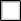  	0,00$	